Formblatt Wachstums-Champions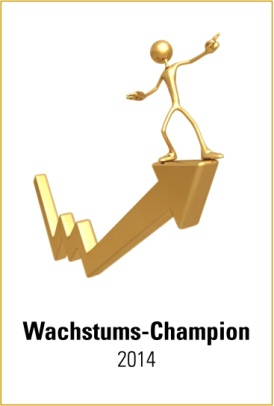 www.wachstums-champions.com1. Praktisches Beispiel FirmennameMuster GmbH & Co. KG
Ansprechpartner Geschäftsführer: Herr Vorname Nachname
UmsatzzahlenPorträt – Beispiel GEDASeit über 80 Jahren stellt das inhabergeführte Unternehmen Bauaufzüge her. Das umfangreiche Produktspektrum reicht von kleinen Seilaufzügen bis hin zu Personenaufzügen. Dabei umfasst es alles, was zum sicheren Transport von Personen und Material wichtig ist. Die Produkte sowohl für den permanenten als auch den temporären Einsatz ausgelegt.  Erfolgsbeispiel – Beispiel GEDADie Position als Marktführer baut GEDA durch ein breites Produktspektrum, attraktive Nutzungsmöglichkeiten und die guten Beziehungen zu den Kunden weiter aus. Diese Spitzenstellung hat sich das Unternehmen erarbeitet, weil es seine Stärken bewusst pflegt und miteinander kombiniert: Die Lust auf Innovation, die Freude am schnellen Umsetzen und die Gewissheit, die Prozesse in Griff zu haben. Möglich wird dies durch die Pflege des Faktors Mensch und das positive Menschenbild. Die zwischenmenschlichen Beziehungen bilden eine optimale Grundlage, ob im Umgang mit Mitarbeitern, Kunden oder Zulieferanten.Dazu zählen flache Hierarchien und das Prinzip eine langen Zugehörigkeit bei den Mitarbeitern. Die Kunden werden frühzeitig zur neuen Produktentwicklung hinzugezogen und durch enge Serviceleistungen unterstützt. Die Zulieferer werden so eingebunden, dass dadurch die Innovationszyklen weiter verkürzt werden.Der  „Erfolgsfaktor Mensch“ wird somit zur tragenden Säule der Unternehmensstrategie, über die das Unternehmen seine Stärken ausbaut. Vollständige FirmendatenGEDA-Dechentreiter GmbH & Co. KG
Mertinger Straße 60
86663 Asbach-Bäumenheim 
Telefon: +49 906 9809-0
E-Mail: info@geda.de
Internet: http://www.geda.de 
facebook-Präsenz: nicht vorhanden
Mitarbeiteranzahlca. 275BrancheBaumaschinen2. Formblatt – Teil 12. Formblatt – Teil 23. Kontaktdaten Sofern Sie Fragen haben, können sie jederzeit mit uns Kontakt aufnehmen. Wir helfen Ihnen gerne weiter.Christian KalkbrennerKALKBRENNER-UnternehmensberatungGstäudweg 72D-88131 LindauTel. +49 (0) 83 82 – 409 301info@ub-kalkbrenner.de www.ub-kalkbrenner.de4. KostenFür die Teilnahme am Wettbewerb, einschließlich der Erstellung des Porträtvorschlags wird lediglich eine Anmeldegebühr von € 75 erhoben; in Deutschland zzgl. MwSt.Für Unternehmen, die sich bewerben, aber eventuell die Kriterien eines Wachstums-Champions noch nicht erfüllen, fallen keine Gebühren an.Stand: 2. Januar 2014Logo als jpg-Datei beispielweiseAussagefähiges Bild als jpg-Datei beispielsweise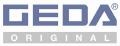 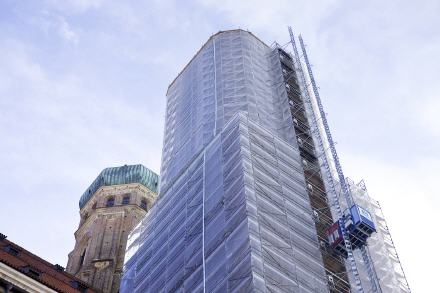 Beschreibung: GEDA-MultiliftJahrFirmen-Umsätzein TE Euro;fiktive Zahlen*abgeleitete, 
neutrale 
Firmen Indexwerte**Branchen-Werte
sofern 
bekannt***20092.00020102.50020113.50020123.80020135.000     *: diese Zahlen müssten Sie einfügen     *: diese Zahlen müssten Sie einfügen     *: diese Zahlen müssten Sie einfügen     *: diese Zahlen müssten Sie einfügen   **: die Indexwerte Ihres Unternehmens rechnen wir für Sie um   **: die Indexwerte Ihres Unternehmens rechnen wir für Sie um   **: die Indexwerte Ihres Unternehmens rechnen wir für Sie um   **: die Indexwerte Ihres Unternehmens rechnen wir für Sie um***: sofern Ihnen die Branchenwerte nicht vorliegen, kümmern wir uns darum***: sofern Ihnen die Branchenwerte nicht vorliegen, kümmern wir uns darum***: sofern Ihnen die Branchenwerte nicht vorliegen, kümmern wir uns darum***: sofern Ihnen die Branchenwerte nicht vorliegen, kümmern wir uns darumFirmennameAnsprechpartner Logo als jpg-Datei Aussagefähiges Bild 
als jpg-Datei mit BeschreibungPorträtErfolgsbeispielVollständige FirmendatenVollständige FirmendatenStraßePlz-StadtTelefonE-Mailwwwfacebook, falls vorhandenMitarbeiteranzahlBrancheJahrFirmen-Umsätzein TE Euro*abgeleitete, 
neutrale 
Firmen Indexwerte**Branchen-Werte
sofern 
bekannt***20092010201120122013     *: diese Zahlen müssten Sie einfügen     *: diese Zahlen müssten Sie einfügen     *: diese Zahlen müssten Sie einfügen     *: diese Zahlen müssten Sie einfügen   **: die Indexwerte Ihres Unternehmens rechnen wir für Sie um   **: die Indexwerte Ihres Unternehmens rechnen wir für Sie um   **: die Indexwerte Ihres Unternehmens rechnen wir für Sie um   **: die Indexwerte Ihres Unternehmens rechnen wir für Sie um***: sofern Ihnen die Branchenwerte nicht vorliegen, kümmern wir uns darum***: sofern Ihnen die Branchenwerte nicht vorliegen, kümmern wir uns darum***: sofern Ihnen die Branchenwerte nicht vorliegen, kümmern wir uns darum***: sofern Ihnen die Branchenwerte nicht vorliegen, kümmern wir uns darum